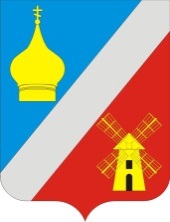 РОССИЙСКАЯ  ФЕДЕРАЦИЯРОСТОВСКАЯ ОБЛАСТЬ НЕКЛИНОВСКИЙ РАЙОНСОБРАНИЕ ДЕПУТАТОВ ФЕДОРОВСКОГО СЕЛЬСКОГО ПОСЕЛЕНИЯ____________________________________________________________________________РЕШЕНИЕОб обращении в Избирательную комиссиюРостовской области о возложении полномочийИзбирательной комиссии Федоровского сельского поселенияна Территориальную избирательную комиссиюНеклиновского района Ростовской области             Принято  Собранием депутатов                                               «12» мая 2021 годаРуководствуясь пунктом 4 статьи 24 Федерального закона от 12.06.2002 г. № 67-ФЗ «Об основных гарантиях избирательных прав и права на участие в референдуме граждан Российской Федерации», пунктом 3 статьи 15 Областного закона от 12.05.2016г. № 525-ЗС «О выборах и референдумах в Ростовской области», Собрание депутатов Федоровского сельского поселенияРЕШИЛО:1. Обратиться в Избирательную комиссию Ростовской области о возложении полномочий Избирательной комиссии Федоровского сельского поселения на Территориальную избирательную комиссию Неклиновского района Ростовской области.2. Направить настоящее решение в Избирательную комиссию Ростовской области и средства массовой информации (или обнародование).3. Контроль за исполнением настоящего решения оставляю за собою.Председатель Собрания депутатов – Глава Федоровского сельского поселения		                  С.А. Слинькосело Федоровка«12» мая  2021 года№ 225